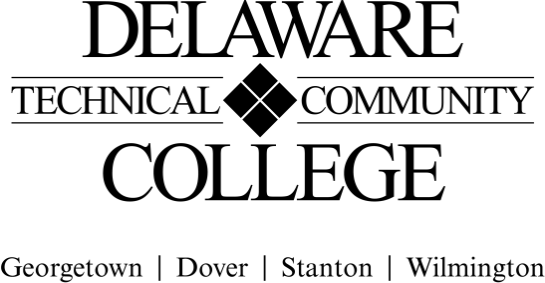 Course Evaluation Measures Course number: DMS 235 Course title:  Pediatric SonographyCampus location(s):  Georgetown & WilmingtonEffective semester: 202351Core Course Performance ObjectivesDiscuss the efficacy of ultrasound in the examination of the neonate, infant, and pediatric patient. Explain the scanning techniques and technical considerations involved in the neonate, infant, and pediatric populations. Discuss the normal anatomy and anatomic variants relating to the abdominal and pelvic viscera of the neonate, infant, and pediatric patients. Differentiate the normal anatomy from pathoanatomy of the neonatal brain. Describe the development, anatomy and pathoanatomy, and sonographic examination of the infant hip. Summative EvaluationsPlease note: All courses must have a minimum of four summative evaluation measures, and those measures should include a variety evaluation methods (e.g., test, oral presentation, group project). Please list all summative evaluation measures.  In addition to these summative measures, a variety of formative exercises/quizzes/other assignments should be used to guide instruction and learning but do not need to be included on this template. For each measure, please include a scope of the assignment: for example, if requiring a research paper,  include the range of required number of words and numbers and types of sources; for a test, include the types and numbers of questions; for a presentation, include the minimum and maximum time, and so on. FINAL COURSE GRADE(Calculated using the following weighted average) (Electronic Signature Permitted)Submitted by (Collegewide Lead): _____  _____________________		Date __________________☐ Approved by counterparts		 	 			Date ___________________x Reviewed by Curriculum Committee 	 				Date ____12/6/21_______________CCPOEvaluation Measures: Include each agreed upon measure and scope of that measure (see above).1. Discuss the efficacy of ultrasound in the examination of the neonate, infant, and pediatric patient.Test 1(40-60 questions, multiple choice, short answer, matching)Test 2(40-60 questions, multiple choice, short answer, matching)Test 3(40-60 questions, multiple choice, short answer, matching)Homework AssignmentsWritten Paper/Presentation2. Explain the scanning techniques and technical considerations involved in the neonate, infant, and pediatric populations.Test 1(40-60 questions, multiple choice, short answer, matching)Test 2(40-60 questions, multiple choice, short answer, matching)Test 3(40-60 questions, multiple choice, short answer, matching)Homework AssignmentsWritten Paper/Presentation3. Discuss the normal anatomy and anatomic variants relating to the abdominal and pelvic viscera of the neonate, infant, and pediatric patients.Test 1(40-60 questions, multiple choice, short answer, matching)Homework AssignmentsWritten Paper/Presentation4. Differentiate the normal anatomy from pathoanatomy of the neonatal brain.Test 2(40-60 questions, multiple choice, short answer, matching)Homework AssignmentsWritten Paper/Presentation5. Describe the development, anatomy and pathoanatomy, and sonographic examination of the infant hip.Test 3(40-60 questions, multiple choice, short answer, matching)Homework AssignmentsWritten Paper/PresentationEvaluation MeasurePercentage of final gradeTests (3) (Equally Weighted) (summative)75%Homework Assignments (formative)10%Written Paper/Presentation (summative)15%TOTAL100%